In order to limit youth access to tobacco and electronic smoking device products and marketing, the Antelope County Tobacco Control Program worked on getting at least two local cities to adopt and implement a Tobacco Retail Licensing (TRL) policy by June 30, 2017.  The policies were to earmark a portion of the license fee for enforcement activities and restrict exterior signs and advertising to no more than 15% of the window and clear door area. 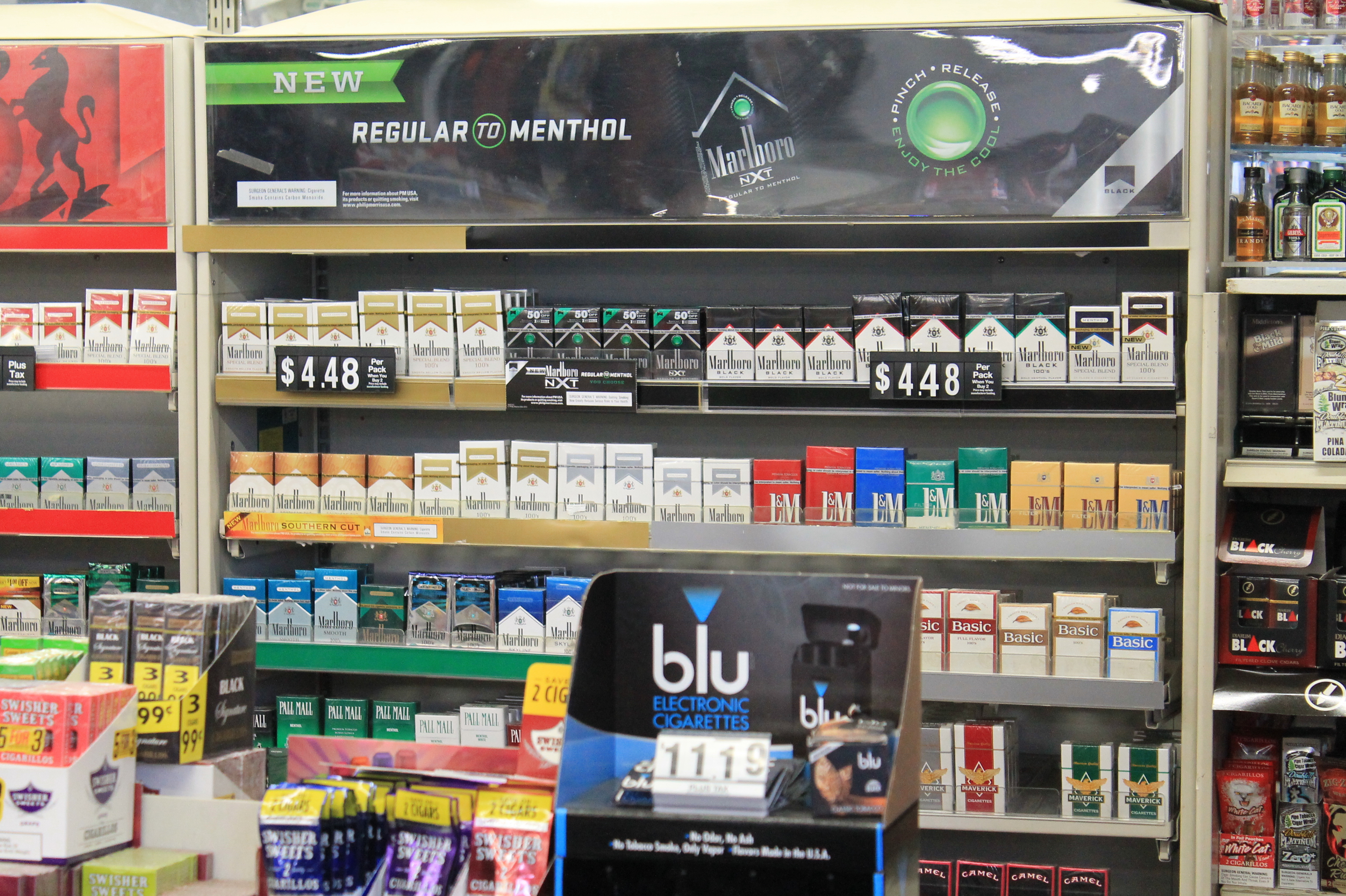 Report HighlightsJune 2017